PATVIRTINTARokiškio rajono savivaldybės tarybos 2024 m. balandžio 25 d. sprendimu Nr. TS-111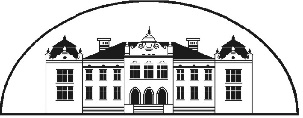 ROKIŠKIO KRAŠTO MUZIEJAUS 2023 METŲ VEIKLOS ATASKAITATrumpas įstaigos aprašymasRokiškio krašto muziejus yra Rokiškio rajono savivaldybės biudžetinė įstaiga, kurios savininko teises ir pareigas įgyvendina Rokiškio rajono savivaldybės taryba. Muziejaus rūšis – istorijos. Pagrindinis veiklos tikslas – kaupti, saugoti, tyrinėti, skaitmeninti, populiarinti muziejaus rinkinius, vykdyti jų sklaidą, puoselėjant krašto kultūros tapatumą, didinant teikiamų paslaugų ir kuriamų kultūros produktų prieinamumą. 2023 m. Rokiškio krašto muziejus šventė įkūrimo 90-mečio jubiliejų. Įstaigos struktūra2023 m. nustatytas didžiausias leistinas darbuotojų pareigybių (etatų) skaičius – 40,0. Muziejuje dirbo 41 darbuotojas. 26 pareigybės (25,45 etato) priskirtos kultūros darbuotojams. Administraciją sudaro 5 darbuotojai. Muziejaus struktūra sudaryta iš 5 skyrių, kuriems vadovauja skyrių vedėjai (išskyrus Rinkinių apskaitos ir saugojimo skyrių, kuriam tiesiogiai vadovauja direktoriaus pavaduotojas-vyriausiasis muziejaus rinkinių kuratorius). Atsižvelgiant į 2023 m. įsigaliojusius Lietuvos Respublikos muziejų įstatymo pakeitimus, Fondų apskaitos ir saugojimo skyriaus pavadinimas pakeistas į Rinkinių apskaitos ir saugojimo skyrių, direktoriaus pavaduotojo-vyriausiojo fondų saugotojo pareigybės pavadinimas pakeistas į direktoriaus pavaduotojo-vyriausiojo muziejaus rinkinių kuratoriaus. Istorijos, Lankytojų aptarnavimo ir edukacijos, Laisvės kovų istorijos skyriai tiesiogiai pavaldūs direktoriaus pavaduotojui muziejinei veiklai.Lentelė Nr.1Darbuotojų skaičiusVidutinis Rokiškio krašto muziejaus darbuotojų amžiaus vidurkis – 50,75 metų. Rokiškio krašto muziejaus darbuotojų, dirbančių pagal darbo sutartis, vidutinis darbo užmokestis eurais per mėnesį, neatskaičius mokesčių.Lentelė Nr.2Vidutinis darbo užmokestis Muziejuje veikia kolegiali patariamojo balso teisę turinti Muziejaus taryba, svarstanti ir tvirtinanti muziejaus strateginius tikslus, metinius veiklos planus bei ataskaitas, teikianti pasiūlymus dėl muziejaus veiklos valdymo, organizavimo ir kitų klausimų, susijusių su muziejaus funkcijų įgyvendinimu ir padedanti muziejaus vadovui užtikrinti efektyvų muziejaus valdymą. Muziejaus tarybą sudaro 7 nariai, kurių ne mažiau kaip 4 yra išorės ekspertai. 2023 m. organizuoti 3 Muziejaus tarybos posėdžiai. Posėdžių metu apsvarstytas 2023 m. muziejaus metinis veiklos planas, svarstytas Rokiškio turizmo informacijos centro reorganizacijos prijungiant jį prie Rokiškio krašto muziejaus klausimas. 2020 m. sudarytos Muziejaus tarybos 3 metų kadencija baigėsi 2023 m. gruodžio 23 d., 2024 m. pradžioje patvirtinta nauja tarybos sudėtis kitai 3 metų kadencijai bei patvirtintas naujas Muziejaus tarybos darbo reglamentas.Kaip muziejaus direktoriaus patariamoji institucija muziejuje veikia Rinkinių komplektavimo komisija, kurios tikslas – užtikrinti tinkamą muziejaus rinkinių komplektavimą, valdymą ir komunikavimą bei muziejų rinkinių valdymo ir tvarkymo nuostatų įgyvendinimą. Įgyvendinant 2023 m. įsigaliojusius Lietuvos Respublikos muziejų įstatymo pakeitimus, Rokiškio krašto muziejaus direktoriaus 2023 m. rugpjūčio 9 d. įsakymu Nr. V–45 patvirtinta nauja Rokiškio krašto muziejaus Rinkinių komplektavimo komisijos sudėtis bei atnaujintas komisijos darbo reglamentas. 2023 m. vyko 6 Rinkinių komplektavimo komisijos posėdžiai.2023 m. atstovauti darbuotojų interesams 3 metų kadencijai sudaryta Rokiškio krašto muziejaus Darbo taryba. Rokiškio rajono savivaldybės tarybos 2023 m. rugsėjo 28 d. sprendimu buvo pradėta vykdyti Rokiškio turizmo informacijos centro reorganizacijos procedūra prijungiant jį prie Rokiškio krašto muziejaus. Reorganizacija baigta įgyvendinti ir nuo 2024 m. sausio 1 d. Rokiškio turizmo informacijos centras prijungtas prie Rokiškio krašto muziejaus. Infrastruktūra ir jos pokyčiaiMuziejaus veikla vykdoma 8 Rokiškio dvaro sodybos pastatuose (6 dvaro sodybos pastatai yra nenaudojami) bei patalpose, esančiose Vytauto g. 18, Obeliuose bei Sartų g. 12, Kriaunose. Trūkstant tinkamų patalpų muziejinių vertybių saugojimui, dalis muziejinių vertybių saugoma panaudos teise naudojamose rajono savivaldybei priklausančiose patalpose, esančiose adresu Sartų g. 19, Kriaunos. Muziejus 2023 m. nuolat tvarkė ir prižiūrėjo dvaro parką, danielius ir gulbes, rūpinosi jų pašarais bei Obelių ir Kriaunų muziejų infrastruktūros priežiūra. Buvo tęsiami 2022 m. pradėti muziejaus administracinio pastato remonto darbai – rajono savivaldybės Kapitalo investicijų ir ilgalaikio turto remonto programos lėšomis suremontuotas ir perdažytas pastato fasadas, pakeista didžioji dalis pastato langų, pakeistos lauko durys, įrengta žaibosaugos sistema, priešgaisrinės apsaugos sistema, naujai išbetonuoti laiptai (darbų kaina – 49 993,77 Eur). Atliktas Rokiškio dvaro sodybos ansamblio kiemo statinių – tvorų skiedrinių stogelių remontas pakeičiant skiedrinę dangą bei dalį grebėstų (darbų kaina – 4 150,00 Eur). Atlikti 2022 m. kilusio gaisro metu nukentėjusios etnografinės klėties rekonstrukcijos darbai (darbų kaina – 14 822,50 Eur). Laisvės kovų istorijos muziejuje Obeliuose atlikti priešgaisrinės apsaugos sistemos atnaujinimo darbai (darbų kaina – 4028,02 Eur).2023 m. prekių nupirkta už 46 049,03 Eur (iš jų priklausančių ilgalaikiam materialiam turtui – už 8 968,04 Eur), paslaugų įsigyta už 166 062,79 Eur (2022 m. prekių nupirkta už 85 447,61 Eur, paslaugų – už 106 195,73 Eur.).Muziejaus 2023 m. panaudotos lėšos – 1 009 710,79 Eur (2022 m. – 874 785,47 Eur):Savivaldybės biudžeto – 828 301,00 Eur (2022 m. – 697 314,00), iš jų darbo užmokesčiui – 648 166,00 Eur (2022 m.  – 534 518,19 Eur), šilumos ir komunalinėms paslaugoms – 98 354,63 Eur (2022 m. – 112 734,89 Eur), prisidėjimui prie vykdomų projektų bei kitai veiklai finansuoti – 78 264,27 Eur (2022 m. – 56 667,70 Eur); Panaudota specialiosios programos biudžeto lėšų – 79 050,87 Eur (surinkta – 76 916,12 Eur) (2022 m. panaudota – 73 010,43 Eur, surinkta – 83 403,47 Eur);Valstybės biudžeto – 15 032,91 Eur (2022 m. – 30 011,22 Eur);ES biudžeto lėšų – 3 749,25 Eur (2022 m. – 8 815,20 Eur);Rėmėjų lėšų –  5 254,31 Eur (2022 m. – 8 815,20 Eur).Muziejaus funkcijų vykdymasRinkinių apskaita ir saugojimas. 2023 m. muziejaus rinkiniai papildyti 1009 muziejinėmis vertybėmis (2022 m. – 1079), visos jos įgytos neatlygintinai. Nurašyta 36 vnt. pagrindinio rinkinio muziejinių vertybių, 149 vnt. pagrindinio rinkinio vertybių perkelta į pagalbinį rinkinį. Bendras muziejaus rinkiniuose saugomų muziejinių vertybių skaičius – 116 871 vnt. (2022 m. – 115 898). Muziejinių vertybių vertė – 2 943 602,64 Eur (2022 m. – 2 628 825,16 Eur). Vadovaujantis Muziejuose saugomų kilnojamųjų kultūros vertybių vertinimo tikrąja verte metodika, visos naujai gautos muziejinės vertybės buvo įvertintos tikrąja verte. Tęstas rinkiniuose esančių muziejinių vertybių pervertinimas tikrąja verte – per metus tikrąja verte pervertinta 10 948 muziejinių vertybių (2022 m. – 5 584). Laisvės kovų istorijos skyrius Obeliuose muziejinių vertybių rinkinių pervertinimą pilnai užbaigė. Per metus suskaitmeninta 772 vnt. muziejinių vertybių (2022 m. – 575 vnt.), restauruotos ir konservuotos 32 muziejinės vertybės (2022 m. restauruotos 3 vertybės). Kitoms institucijoms paskolinta 238 vnt. muziejinių vertybių, iš kitų muziejų pasiskolinta – 139 vnt. vertybių.Lankytojų aptarnavimas ir edukacinė veikla. Per metus muziejaus ekspozicijas, parodas bei įvairius renginius aplankė 45 713 lankytojų (2022 m. – 40 266). Lankytojams vestos 398 ekskursijos, kuriose dalyvavo 8 334 dalyviai (2022 m. – 467 ekskursijos, 8 779 dalyviai), iš kurių 273 (5 711 dalyvių) vestos Rokiškio krašto muziejuje, 45 (651 dalyvis) – Obelių Laisvės kovų istorijos muziejuje, 4 (44 dalyviai) – Kriaunų muziejuje, 71 (1 823 dalyviai) – Rokiškio senamiestyje bei bažnyčioje, 5 (105 dalyviai) – Medžioklės trofėjų  ekspozicijoje rajono Medžiotojų ir žvejų draugijos ekspozicijų salėje (adresu Laisvės g. 19, Rokiškis). 2023 m. ir toliau nuosekliai augo pavienių lankytojų muziejaus ekspozicijose ir parodose skaičius – per metus sulaukta 12 053 lankytojų (2022 m. – 9 100), iš jų 10 161 – Rokiškio krašto muziejuje, 839 – Laisvės kovų istorijos muziejuje Obeliuose, 1 053 – Kriaunų muziejuje.Buvo siūlomos 44 edukacinės veiklos, iš kurių 5 sukurtos būtent 2023 metais: „Jo didenybė Veidrodis“, „Juodai baltas Foto-Grafas“, „Molis + stiklas = mozaika“, „1863–1864 m. sukilimo stovykla“ (atnaujinta), „Kalėdoskopas“. Daugelis edukacinių programų orientuotos į tikslinę vaikų ir jaunimo grupę.2023 m. vesta 512 edukacinių užsiėmimų, kuriuose dalyvavo 9 181 dalyviai (2022 m. – 480 užsiėmimai, 9 289 dalyviai), iš jų – 489 (8 706 dalyviai) Rokiškio krašto muziejuje, 18 (376 dalyviai) – Laisvės kovų istorijos muziejuje Obeliuose, 5 (99 dalyviai) – Kriaunų muziejuje. Rokiškio krašto muziejus yra aktyvus „Kultūros paso“ sistemos dalyvis. 2023 metais Lietuvos moksleiviams per „Kultūros paso“ sistemą buvo siūloma 20 skirtingų Rokiškio krašto muziejaus edukacinių užsiėmimų, 12 iš jų yra pritaikyti bent vienai asmenų su negalia grupei. 2023 m. per šią sistemą buvo užsakytos ir įvyko 164 edukacijos, užsiėmimų bendra vertė siekė 7315,00 Eur. Praėjusias metais „Kultūros paso“ ekspertams buvo pateiktos vertinti ir akredituotos 3 naujos edukacinių programų paraiškos bei naujai akredituotos 9-ios iki tol jau siūlytos, tačiau reikšmingai atnaujintos edukacinės programos.Parodos. 2023 m. surengtos 27 parodos, iš jų 20 – Rokiškio krašto muziejuje, 6 – Kriaunų muziejuje, 2 – Laisvės kovų istorijos muziejuje Obeliuose. Taip pat parengtos 3 virtualios parodos, prieinamos muziejaus interneto svetainėje. Rokiškio krašto muziejaus 90-mečiui paminėti surengta paroda iš muziejaus rinkinių ,,Nuo akmeninio kirvuko iki kompiuterio“. Įsimintinos Rokiškio krašto garbės piliečių jubiliejinės parodos: skulptoriaus Leono Žuklio (1923–2023) kūrybos paroda, skirta 100-mečiui paminėti; juostų audėjos Palmiros Damijonaitienės (1933) kūrybos paroda, skirta autorės 90-mečiui bei dailininko, juvelyro, medalininko Petro Garškos (1933) 90-mečiui skirta personalinė paroda. Daug dalyvių ir žiniasklaidos dėmesio sulaukė tradicinė XVIII respublikinė konkursinė prakartėlių paroda, kurioje eksponuotos įvairiuose Lietuvos regionuose kurtos 56 prakartėlės. Renginiai. 2023 m. muziejuje vyko 202 renginiai, kuriuose dalyvavo 15 970 dalyvių (2022 m. – 160, 12 628 dalyviai). Organizuota muziejaus 90-mečio šventė. Pažymėtini išskirtiniai muziejuje vykę renginiai – susitikimas su LR Prezidentu Gitanu Nausėda ir pirmąja šalies ponia Diana Nausėdiene renginyje „Nauja „Aušros“ aušra“, organizuotas katalogo „Rokiškio dvaro meno kolekcija“ pristatymas visuomenei. Organizuoti tradiciniai renginiai – „Muziejų naktis“, naujametinis koncertas „Naujųjų belaukiant“, dalyvauta tęstinio nacionalinio projekto „Lietuvos muziejų kelias“ programoje, kurios metu organizuotas daug lankytojų dėmesio sulaukęs edukacinis renginys „Gotikos abėcėlė“, daug įvairaus amžiaus dalyvių sulaukta Archeologijos dienos veiklose. Renginiais, žygiais, akcijomis paminėtos su Holokaustu susijusios datos, dėmesys skirtas Rokiškyje gyvenančiai ukrainiečių tautinei mažumai – įvyko 11 su tautinėmis mažumomis susijusių renginių ir užsiėmimų. Vykdytos tradicinės veiklos: vasaros metu organizuoti „Gyvieji šeimų savaitgaliai“, minėtos įvairios tradicinės šventės, rengti edukaciniai užsiėmimai, teminės ekskursijos, kitos muziejinės akcijos, skirtos ir vaikams, ir suaugusiems, kalėdiniu laikotarpiu organizuoti susitikimai su Kalėdų Seneliu, veikė Kalėdų paštas.Glaudus bendradarbiavimas vyksta su rajono ugdymo įstaigomis. Parengtos 6 teminės pilietiškumo pamokos valstybinių švenčių, sukakčių ir kitomis progomis. Populiarumo mokyklose susilaukė 9 kartus pristatytos kilnojamosios parodos Matildai Olkinaitei, Marcelei Kubiliūtei atminti. Iš viso  ugdymo įstaigose surengta 14 įvairių kilnojamų parodų. Du studentai iš VDU ir VU praktikai atlikti  pasirinko muziejų. Išskirtinius renginius, sulaukusius didelio visuomenės dėmesio,  organizavo Laisvės kovų istorijos skyrius Obeliuose: Laisvės kovų istorijos muziejaus 25-metis, 10-asis dviračių žygis „Golgotos keliu“, sujungęs trijų rajonų – Anykščių, Kupiškio, Rokiškio žygeivius, chorų sąšauka „Skambėkit, laisvės dainos“ paminklo Čedasų didžiavyriams atidengimo proga, renginys muziejaus įkūrėjo  95-osioms gimimo ir 5-osioms mirties metinėms „Andrių  Dručkų prisimenant“, įsitraukta į nacionalinę iniciatyvą, kviečiančią įamžinti Dariaus ir Girėno skrydžio 90-metį ir tikslinei vaikų grupei surengta patyriminė veikla „Legendinė naktis: aušros sparnais jie negrįžo“, kurioje dalyvavo 40 moksleivių.Kraštotyrinė veikla. 2023 m. pavasarį  pradėta istorinė kraštotyrinė ekspedicija po Rokiškio kaimiškąją seniūniją. I etape aplankyti 8 kaimai (Čedasai, Žiobiškis, Sėlynė, Pužonys, Degsniai, Mitragalis ir kt.), fiksuota, identifikuota 40 kultūros paveldo ir kito statuso objektų, aplankyti 36 seniūnijos gyventojai, užrašyti jų pasakojimai,  įrašyta videomedžiaga, gauta vertingų eksponatų. Apibendrinta 2022 m. vykdytos kraštotyrinės ekspedicijos Jūžintų seniūnijoje metu surinkta medžiaga, kurios pagrindu parengta ir eksponuota paroda „Iš praeities į dabartį“, organizuotas gausų bendruomenės būrį sukvietęs ekspedicijos baigiamasis padėkos vakaras Jūžintuose. Ekspedicijose surinkta per 350 eksponatų, seniausiomis muziejaus vertybėmis tapo ekspedicijos metu gauti titnaginis grąžtelis iš mezolito ankstyvojo laikotarpio (VII tūkst. pr. Kr. vid. – VI tūkst pr. Kr. vid.) ir įtveriamasis titnaginis kirvis iš ankstyvojo neolito laikotarpio (IV tūkst. pr. Kr. – III tūkst pr. Kr.).  Laisvės kovų istorijos skyrius Obeliuose taip pat aktyviai vykdė kraštotyrinę veiklą: surengta archeologinė ekspedicija „Partizanų bunkeriai Grubų miške“ su LGGTC istorikais ir archeologais, pateikta archeologo dr. Gedimino Petrausko  „Archeologinių žvalgymų ir detaliujų  archeologinių tyrimų 2023 m. pažyma“, publikuoti straipsniai rajono ir respublikos spaudoje. Kartu su archeologe Roma Songailaite vykdyti archeologiniai tyrimai senojoje Obelių dvarvietėje, pateikta ataskaita, straipsniai rajono spaudoje, rasti artefaktai eksponuojami muziejuje.  Leidybinė veikla ir komunikacija. 2023 m. buvo parengtas ir išleistas 2024 m. kalendorius, skirtas Rokiškio 525-ajam gimtadieniui paminėti. Parengtas ir išleistas XVIII respublikinės konkursinės prakartėlių parodos katalogas. Muziejus, bendradarbiaudamas su Lietuvos sambo federacija, prisidėjo išleidžiant biografinę knygą „Pranciškus Eigminas – sambo legenda“, kurios leidyba iš dalies finansuota ir rajono savivaldybės lėšomis. Muziejus daug prisidėjo prie 2023 m. išleisto ir pristatyto katalogo „Rokiškio dvaro meno kolekcija“ parengimo. Leidinio autorė – Vytauto didžiojo universiteto Menų fakulteto docentė dr. Aušra Vasiliauskienė, leidėjas – Nacionalinis M. K. Čiurlionio dailės muziejus. Per metus muziejus veiklas, vykdomus projektus, istorinių tyrimų naujienas viešino rajono, respublikinės žiniasklaidos priemonėse. Bendradarbiaujant su muziejininkais laikraščiuose „Gimtasis Rokiškis“ ir „Rokiškio sirena“ žurnalistai ne kartą pristatė vykdytas kraštotyrines ekspedicijas po Jūžintų ir Rokiškio kaimiškąją seniūnijas (4 straipsniai). Ne tik rajoninė, bet ir regioninė spauda (Kauno diena) rašė apie Kriaunų muziejuje surengtą japonų keramikės Noe Kuremoto skulptūrų parodą „Šešėlis“. Lietuvos televizijos laidoms „LDK didikų giminės“, „Moterų gatvės“ pristatyti Tyzenhauzų giminės nuopelnai, pasakota apie iškilias Rokiškio krašto moteris, o  LNK info kuriamai laidai - apie M. Olkinaitę. Informacija apie muziejaus veiklas teikta Baltijos naujienų tarnybai BNS, portalui We Love Lithuania, Lietuvos pilių ir dvarų asociacijai.Kasmet rengiami straipsniai kultūros žurnalui „Prie Nemunėlio“, šiemet publikuoti 5 Rokiškio krašto muziejaus darbuotojų parengti straipsniai.2023 m. muziejaus interneto svetainė www.muziejusrokiskyje.lt sulaukė 58 791 lankytojo (2022 m. – 60 587), muziejaus administruojamos socialinių tinklų paskyros Facebook, Instagram, YouTube – 268 037 lankytojų (2022 m. – 337 471), bendras virtualių lankytojų skaičius – 326 828 (2022 m. – 398 058).Projektinė veikla. Per metus įgyvendinti 9 Lietuvos kultūros tarybos bei rajono savivaldybės lėšomis finansuoti projektai, kuriems gautas 10 300,00 Eur Lietuvos kultūros tarybos ir 8 798,00 Eur Rokiškio rajono savivaldybės biudžeto finansavimas.Bendradarbiavimas. Rokiškio krašto muziejus pasirašė 9 bendradarbiavimo, partnerystės, jungtinės veiklos sutartis, ketinimo protokolus su kultūros, švietimo, mokslo, turizmo ir kt. institucijomis, partnerio statusu dalyvavo kitų institucijų vykdomuose projektuose ir iniciatyvose. Pasirašyta daugiašalė sutartis dėl jungtinės turizmo paslaugos „Trijų dvarų patyriminė kelionė „Paragauk paslapties“ teikimo, siūlančios keliautojams su vienu bilietu aplankyti tris rajone esančius dvarus – Salų, Ilzenbergo ir Rokiškio, taip skatinant turizmą lankytinuose rajono objektuose. Buvo tęsiamas dalyvavimas nacionaliniame projekte „Lietuvos muziejų kelias“, dalyvauta 2022–2023 m. Lietuvos pilių ir dvarų asociacijos „Pažinkime Lietuvos dvarus“ projekte, kuriame Rokiškio dvaras tarp keliautojus labiausiai sužavėjusių dvarų užėmė 2 vietą.Rokiškio krašto muziejaus taryba 2023 metų veiklos ataskaitai pritarė. Direktorė     Aušra Gudgalienė  		 2024-04-25________                  		  (vardas,  pavardė)		                                                  (data, parašas)	PadalinysDarbuotojų skaičiusDirektorius ir direktoriaus pavaduotojai3Istorijos skyrius5Laisvės kovų istorijos skyrius3Lankytojų aptarnavimo ir edukacijos skyrius5Rinkinių apskaitos ir saugojimo skyrius8Ūkio skyrius13Kiti administracijos darbuotojai ir specialistai bendrosioms funkcijoms4IŠ VISO:41Pareigybių grupė2023 m. I ketvirtis2023 m. II ketvirtis2023 m. III ketvirtis2023 m. IV ketvirtisVadovas2639,000,002846,002846,00Vadovo pavaduotojai1978,002362,002036,002011,00Skyrių vedėjai1738,001740,001784,001845,00Specialistai1231,001387,001349,001401,00Kvalifikuoti darbuotojai982,001042,001040,001045,00